		Agreement		Concerning the Adoption of Uniform Technical Prescriptions for Wheeled Vehicles, Equipment and Parts which can be Fitted and/or be Used on Wheeled Vehicles and the Conditions for Reciprocal Recognition of Approvals Granted on the Basis of these Prescriptions*(Revision 2, including the amendments which entered into force on 16 October 1995)_________		Addendum 77 – Regulation No. 78		Revision 1 - Amendment 2Supplement 2 to the 03 series of amendments – Date of entry into force: 8 October 2015		Uniform provisions concerning the approval of vehicles of categories L1, L2, L3, L4 and L5 with regard to brakingThis document is meant purely as documentation tool. The authentic and legal binding text is: 			ECE/TRANS/WP.29/2015/9 (as amended by paragraph 57 of the report ECE/TRANS/WP.29/1114)._________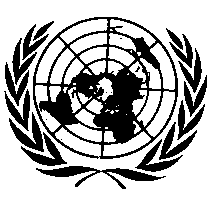 UNITED NATIONSParagraph 5.1.4., amend to read:"5.1.4.	Parking brake systemIf a parking brake system is fitted, it shall hold the vehicle stationary on the slope prescribed in paragraph 1.1.4. of Annex 3.The parking brake system shall:(a)	Have a control which is separate from the service brake system controls; and(b)	Be held in the locked position by solely mechanical means.Vehicles shall have configurations that enable a rider to be able to actuate the parking brake system while seated in the normal driving position.For L2, L4 and L5, the parking brake system shall be tested in accordance with paragraph 8. of Annex 3."Paragraph 5.1.9., amend to read:"5.1.9.	In cases where two separate service brake systems are installed, the systems may share a common brake, a common transmission, or both if the requirements of Annex 3, paragraph 12. are met."Annex 3,Paragraphs 1.1.3. and 1.1.4., amend to read:"1.1.3.	Measurement of PBCThe PBC is measured as determined by the approval authority using either:(a)	An ASTM International (ASTM) E1136-93 (Re-approved 2003) standard reference test tyre, in accordance with ASTM Method E1337-90 (Re-approved 2008), at a speed of 40 mph; or(b)	The method specified in the Appendix 1 to this annex:1.1.4.	Parking brake system testsThe specified test slope shall have a test surface gradient of 18 per cent and shall have a clean and dry surface that does not deform under the mass of the vehicle."Paragraphs 4.2.(c) and 5.2.(c), amend to read:"(c)	Brake application:Simultaneous actuation of both brake controls, in the case of a vehicle with two service brake systems or actuation of the single brake control in the case of a vehicle with one service brake system."Paragraphs 9. to 9.7.1., amend to read:"9.		 tests9.1.	General:(a)	The tests are only applicable to the  fitted on vehicle categories L1 and L3;(b)	The tests are to confirm the performance of brake systems equipped with  and their performance in the event of  electrical failure;(c)	"Fully cycling" means that the anti-lock system is repeatedly or continuously modulating the brake force to prevent the directly controlled wheels from locking;…9.3.	Stops on a high friction surface:9.3.1.		Test conditions and procedure:	…(c)	Brake application:Simultaneous actuation of both brake controls, in the case of a vehicle with two service brake systems or actuation of the single brake control in the case of a vehicle with one service brake system.(d)	Brake actuation force:The force applied is that which is necessary to ensure that the  will be fully cycling throughout each stop, down to 10 km/h;…9.5.	Wheel lock checks on high and low friction surfaces:9.5.1.	Test conditions and procedure:…(e)	Brake actuation force:The force applied is that which is necessary to ensure that the  will be fully cycling throughout each stop, down to 10 km/h;(f)	Brake application rate:The brake control actuation force is applied in 0.1 – 0.5 seconds;…9.6.	Wheel lock check - high to low friction surface transition:9.6.1.	Test conditions and procedure:…(e)	Brake actuation force:The force applied is that which is necessary to ensure that the  will be fully cycling throughout each stop, down to 10 km/h;…9.7.	Wheel lock check - low to high friction surface transition:9.7.1.	Test conditions and procedure:…(e)	Brake actuation force:The force applied is that which is necessary to ensure that the  will be fully cycling throughout each stop, down to 10 km/h;…"Add new paragraphs 12. to 12.3., to read:"12.	CBS failure test12.1.	General information:(a)	This test will only apply to vehicles fitted with CBS of which the separate service brake systems share a common hydraulic or common mechanical transmission;(b)	The test is to confirm the performance of the service brake systems in the event of a transmission failure. This can be demonstrated by a common hydraulic hose or mechanical cable failure.12.2.	Test conditions and procedure:(a)	Alter the brake system to produce a failure causing a complete loss of braking in the portion of the system which is shared;(b)	Perform the dry stop test specified in section 3. in the laden condition. Other conditions to be observed are sections 3.1.(c) and 3.2.(a), (b), (d), (e) and (f). Instead of the provisions in section 3.2.(c), only apply the control for the brake not affected by the simulated failure.12.3.	Performance requirementsWhen the brakes are tested in accordance with the test procedure set out in paragraph 12.2., the stopping distance shall be as specified in column 2 or the MFDD shall be as specified in column 3 of the following table:"The appendix, Paragraphs 1.1. to 1.2., amend to read:"1.1.	General:…(e)	The value of PBC shall be rounded to two decimal places.1.2.	Vehicle condition:(a)	The test is applicable to vehicle categories L1 and L3.(b)	The anti-lock system shall be either disconnected or inoperative (ABS function disabled), between 40 km/h and 20 km/h.(c)	Lightly loaded.(d)	Engine disconnected."E/ECE/324/Rev.1/Add.77/Rev.1/Amend.2−E/ECE/TRANS/505/Rev.1/Add.77/Rev.1/Amend.2E/ECE/324/Rev.1/Add.77/Rev.1/Amend.2−E/ECE/TRANS/505/Rev.1/Add.77/Rev.1/Amend.29 November 2015Column 1Column 2Column 3VehiclecategorySTOPPING DISTANCE (S)(Where V is the specified test speed in km/h and
S is the required stopping distance in metres)MFDDFront wheel(s) braking onlyFront wheel(s) braking onlyFront wheel(s) braking onlyL1S ≤ 0.1 V + 0.0111 V2≥ 3.4 m/s2L2S ≤ 0.1 V + 0.0143 V2≥ 2.7 m/s2L3S ≤ 0.1 V + 0.0087 V2≥ 4.4 m/s2L4S ≤ 0.1 V + 0.0105 V2≥ 3.6 m/s2L5S ≤ 0.1 V + 0.0117 V2≥ 3.3 m/s2Rear wheel(s) braking onlyRear wheel(s) braking onlyRear wheel(s) braking onlyL1S ≤ 0.1 V + 0.0143 V2≥ 2.7 m/s2L2S ≤ 0.1 V + 0.0143 V2≥ 2.7 m/s2L3S ≤ 0.1 V + 0.0133 V2≥ 2.9 m/s2L4S ≤ 0.1 V + 0.0105 V2≥ 3.6 m/s2L5S ≤ 0.1 V + 0.0117 V2≥ 3.3 m/s2